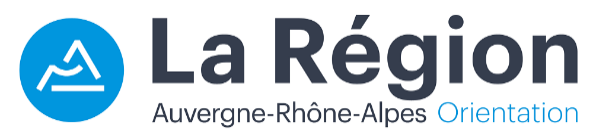 Prestation de transports des élèves des GROUPES scolaires ET JEUNES DEMANDEURS D’EMPLOI au Mondial des métiers 2022Cadre de réponse technique(Notation du critère technique)Procédure de passation : MAPALe mémoire technique du Candidat deviendra contractuel s’il est déclaré titulaire. Les engagements pris dans son mémoire deviendront donc contractuels. Le Candidat détaillera dans son mémoire sa proposition pour répondre à toutes les exigences du Cahier des charges. Il développera notamment les points listés ci-dessous. Le mémoire ne pourra pas dépasse 5 pages, en plus de la page de garde.  Les pages supplémentaires ne seront ni lues, ni analysées, ni prises en compte. La qualité de service du prestataire sera évaluée au regard de : Planification du projet (5 points)Consignes : il est attendu du candidat d’expliquer la ou les méthodes qu’il entend mettre en place pour piloter la gestion du projet. Il est souhaité que le candidat présente la planification du projet de façon détaillée. A cette fin, il est notamment attendu du candidat qu’il expose les modalités d’échanges avec les établissements. Un tableau de suivi recensant toutes les informations nécessaires (coordonnées, quantités, kilométrages, nombre de bus etc,) devra être tenu et partagé régulièrement avec l’organisateur.  Modalités de réservation des établissements (15 points)Consignes : Il est attendu du candidat de présenter les outils et process utilisés pour l’information des établissements de formation et des missions locales ayant recours à ses services, des modalités de gestion ou d’échanges/contacts mises en place ou de toutes autres modalités pratiques dans l’organisation du transport. Modalités de suivi et d’accueil des groupes le jour de l’événement en lien avec l’organisateur et le lieu d’exposition (15 points)Consignes : il est attendu du candidat de présenter son mode de gestion opérationnelle des flux entrants et sortants dans un salon d’envergure (document de suivi et personnel mis à disposition sur le site). Le plan des parkings et d’accès jusqu’au hall d’exposition mis en place par Eurexpo sera communiqué au candidat lorsque celui-ci sera sélectionné.  Citez quelques références lors d'évènements passés(pour ne pas rompre l’égalité de traitement des candidats, ce point n’est pas noté)Consignes : il est attendu du candidat de présenter les évènements sur lesquels il a pu se mobiliser antérieurement et les missions similaires ayant pu être réalisées. 